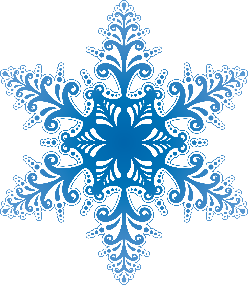 ГимнМБОУ Школы «Кадет» № 95 г.о. Самара(Автор музыки и слов - Левина Ольга Борисовна)Мы не простая школа, судьбой так решено,Нам гордое названье «кадетская» дано.Из нас способен каждый стране полезным стать -Мы учимся Россию беречь и защищать. Кадеты! Равняйсь на дедов и отцов.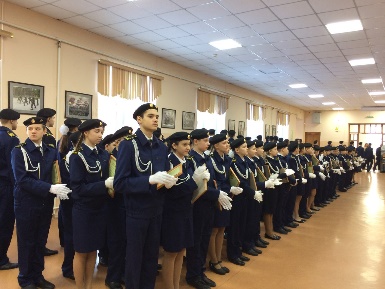 Кадеты! Российской юности лицо,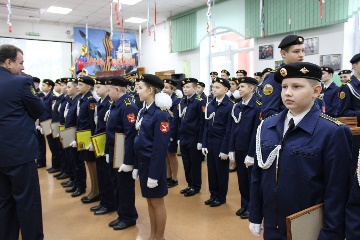 Надежда общества, опора для страныМы клятве Родине верны!Отчизна дорогая, ты крепла и росла,И столько испытаний и бед пережила.Мы жизнь тебе клянемся по совести прожитьИ по закону чести стране своей служить!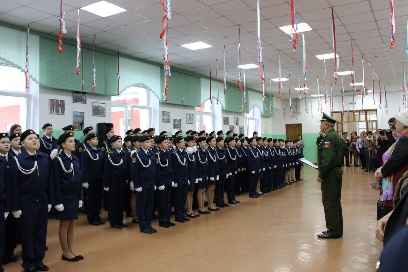 Кадеты! Равняйсь на дедов и отцов.   Кадеты! Российской юности лицо,Надежда общества, опора для страныМы клятве Родине верны!Над выпуском работали:Ученики 7а, 7б, 7в  классаРедактор – Симанькина Р.Р.Благодарим за помощь в подготовке материала М.В. Горяйнову, Г.А. ЧерновуГимнМБОУ Школы «Кадет» № 95 г.о. Самара(Автор музыки и слов - Левина Ольга Борисовна)Мы не простая школа, судьбой так решено,Нам гордое названье «кадетская» дано.Из нас способен каждый стране полезным стать -Мы учимся Россию беречь и защищать. Кадеты! Равняйсь на дедов и отцов.Кадеты! Российской юности лицо,Надежда общества, опора для страныМы клятве Родине верны!Отчизна дорогая, ты крепла и росла,И столько испытаний и бед пережила.Мы жизнь тебе клянемся по совести прожитьИ по закону чести стране своей служить!Кадеты! Равняйсь на дедов и отцов.   Кадеты! Российской юности лицо,Надежда общества, опора для страныМы клятве Родине верны!Над выпуском работали:Ученики 7а, 7б, 7в  классаРедактор – Симанькина Р.Р.Благодарим за помощь в подготовке материала М.В. Горяйнову, Г.А. Чернову     ЭМВиС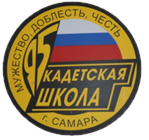  (Мир внутри и снаружи)Парад Памяти     ЭМВиС (Мир внутри и снаружи)Парад ПамятиПоколение XXI  века за беопасность жизниШтурм - 2018Закружилась листва золотаяЗакружилась листва золотая